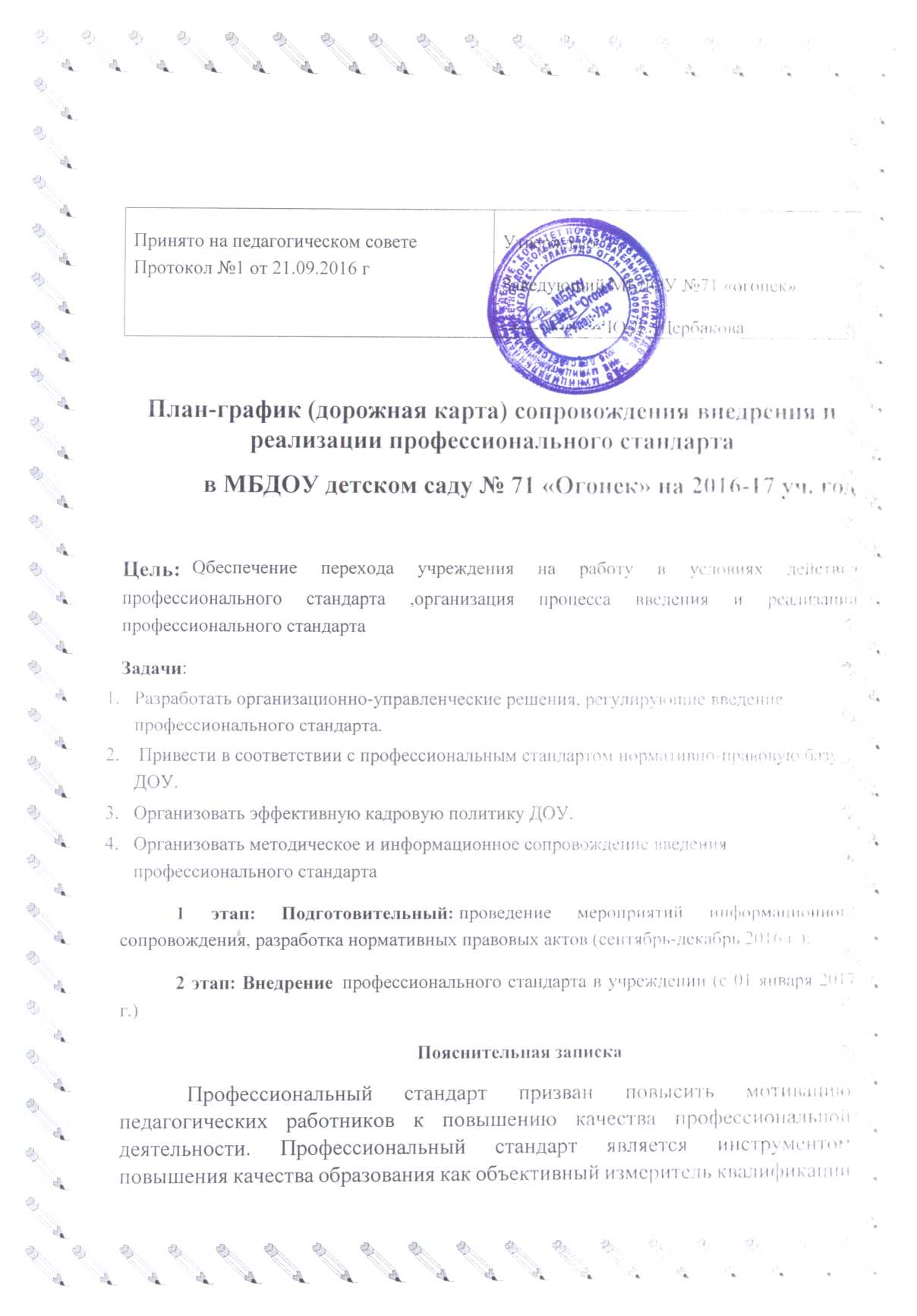    Профессиональный стандарт призван повысить мотивацию педагогических работников к повышению качества профессиональной деятельности. Профессиональный стандарт является инструментом повышения качества образования как объективный измеритель квалификации педагога. Одна из основных задач профессионального стандарта - обеспечить ориентиры и перспективы профессионального развития педагогов.В сравнении с действующим (до введения профессионального стандарта) «Единым квалификационным справочником должностей руководителей, специалистов и служащих» (утверждён приказом Министерства здравоохранения и социального развития Российской Федерации (Минздравсоцразвития России) от 26 августа 2010 №-761н) в профессиональном стандарте выделена основная цель вида профессиональной деятельности; обозначены особые условия допуска к работе; описаны обобщенные трудовые функции (А, В) и соответствующий им уровень квалификации; конкретизированы квалификационные требования представленные в разрезе специализации педагогических работников.Профессиональный стандарт предназначен для установления единых требований к содержанию и качеству профессиональной педагогической деятельности, для оценки уровня квалификации педагогов при приёме на работу и при аттестации, планирования карьеры; для формирования должностных инструкций и разработки федеральных государственных образовательных стандартов педагогического образования.Внедрение профессионального стандарта приведет к изменению проведения процедуры аттестации педагогических работников, повышению их квалификации, корректировке нормативных правовых актов: должностной инструкции педагогических работников, трудовых договоров и др. документов.МероприятиеПредполагаемый результатОтветственныйОтветственныйСрок исполненияСрок исполненияОрганизационно-правовое обеспечение и информационное сопровождениеРазработка и утверждение (приказом) плана мероприятий по внедрению профессионального стандартаОрганизационно-правовое обеспечение и информационное сопровождениеРазработка и утверждение (приказом) плана мероприятий по внедрению профессионального стандартаОрганизационно-правовое обеспечение и информационное сопровождениеРазработка и утверждение (приказом) плана мероприятий по внедрению профессионального стандартаОрганизационно-правовое обеспечение и информационное сопровождениеРазработка и утверждение (приказом) плана мероприятий по внедрению профессионального стандартаОрганизационно-правовое обеспечение и информационное сопровождениеРазработка и утверждение (приказом) плана мероприятий по внедрению профессионального стандартаОрганизационно-правовое обеспечение и информационное сопровождениеРазработка и утверждение (приказом) плана мероприятий по внедрению профессионального стандартаПлан мероприятийАдминистрация ДОУТворческая группа ДОУАдминистрация ДОУТворческая группа ДОУиюнь 2016 гиюнь 2016 гРассмотрение вопроса о внедрении профессионального стандарта с педагогическим коллективомПротокол педсовета № 2Администрация ДОУСтарший воспитательАдминистрация ДОУСтарший воспитательОктябрь 2016 гОктябрь 2016 г. Организация ознакомления педагогических работников учреждения с содержанием профессионального стандарта «Педагог»:-организация обсуждения на педагогических, методических советах, методических объединениях, -размещение информации на стендах в учреждении, сайте учрежденияУголок с материалами профстандартаОбновление материалов раздела сайта «Документы»Создание  подрубрики «Профстандарт педагога»Администрация ДОУАдминистрация ДОУдо 01.12.2016до 01.12.2016Проведение тестирования воспитателей ДОУ на знание содержания профессионального стандартаПлан мероприятий по информированию педагогических работников о содержании профессионального стандартаСтарший воспитательСтарший воспитательМай 2017 гМай 2017 гПроведение мероприятий по информированию педагогических работников о содержании профессионального стандарта на основе аналитического отчета по результатам тестирования (см. годовой план, семинар «Изучаем документ «Профессиональный стандарт педагога)Повышение уровня знания содержания профессионального стандарта всеми педагогическими работниками образовательного учрежденияСтарший воспитательСтарший воспитательОктябрь 2017 гОктябрь 2017 гВНЕДРЕНИЕ ПРОФЕССИОНАЛЬНОГО СТАНДАРТА В ДОУВНЕДРЕНИЕ ПРОФЕССИОНАЛЬНОГО СТАНДАРТА В ДОУВНЕДРЕНИЕ ПРОФЕССИОНАЛЬНОГО СТАНДАРТА В ДОУВНЕДРЕНИЕ ПРОФЕССИОНАЛЬНОГО СТАНДАРТА В ДОУВНЕДРЕНИЕ ПРОФЕССИОНАЛЬНОГО СТАНДАРТА В ДОУВНЕДРЕНИЕ ПРОФЕССИОНАЛЬНОГО СТАНДАРТА В ДОУОрганизация обучения педагогических работниковОрганизация обучения педагогических работниковОрганизация обучения педагогических работниковОрганизация обучения педагогических работниковОрганизация обучения педагогических работниковОрганизация обучения педагогических работниковПланирование и осуществление повышения квалификации (профессиональной переподготовки) воспитателей на очередной учебный год с учетом предложений и рекомендаций коллегиальных органов управления организации, представительных органов участников образовательных отношений, аттестационных комиссий и др.План повышения квалификации (1 раздел  годового плана ДОУ)Администрация ДОУСтарший воспитательАдминистрация ДОУСтарший воспитательАвгуст  2016гАвгуст  2016г2. Аттестация педагогических работников2. Аттестация педагогических работников2. Аттестация педагогических работников2. Аттестация педагогических работников2. Аттестация педагогических работников2. Аттестация педагогических работниковСоставление плана аттестации педагогических работников.План аттестации педагогических работниковПлан аттестации педагогических работниковАдминистрация ДОУАдминистрация ДОУДо 07.08.2016гСоздание и организация деятельности аттестационной комиссии в ДОУ с целью подтверждения соответствия педагогических работников занимаемой должности.Кадровое и организационно-методическое обеспечение деятельности аттестационной комиссии в ДОУКадровое и организационно-методическое обеспечение деятельности аттестационной комиссии в ДОУАдминистрация ДОУАдминистрация ДОУВ течение 2016 – 2017 уч. годаОрганизация и проведение семинаров для педагогических работников учреждения по вопросам аттестации с учетом требований профессионального стандарта.Информирование об изменениях процедурыаттестацииИнформирование об изменениях процедурыаттестацииАдминистрация ДОУАдминистрация ДОУМарт  2017 уч. годаРассмотрение результатов повышения квалификации педагоговПротокол педсовета № 5Протокол педсовета № 5Администрация ДОУАдминистрация ДОУ2 полугодие 2016 – 2017 уч.годаПроведение педагогическими работниками самооценки профессионального уровняЛист самооценкиЛист самооценкиАдминистрация ДОУ, творческая группаАдминистрация ДОУ, творческая группаАпрель-май 2017г